DELETE AND AMEND EVERYTHING IN ITALICS BEFORE PRINTINGLetter 3:  Thank you letter to all who contribute:		Love your Church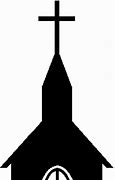 Dear (insert name)Thank you for responding to the appeal to support your church with your promise to give (insert amount) a month.  If you are able and have agreed to Gift Aid your donation, the amount we receive will be increased by 25%.Giving to your church will help to ensure that the Church has a regular income from which to meet our financial commitments and to plan ahead with confidence. We are very grateful to you for your generous support.  Everyone’s financial circumstances change from time to time, so if you need to change your donation at any time you can do so online via the Parish Giving Scheme on www.parishgivingscheme.org.uk Please be assured that the details of your financial support are confidential to me as the Church Treasurer.Blessings(insert name)Church Treasurer